ГОСУДАРСТВЕННОЕ БЮДЖЕТНОЕ УЧРЕЖДЕНИЕ ГОРОДА МОСКВЫЦентр социальной поддержки и реабилитации детей – инвалидов «Семь – Я»Департамента труда и социальной защиты населения города МосквыСОЦИАЛЬНАЯ ПРАКТИКАучителя – дефектолога высшей квалификационной категорииСулеймановой Я.Н.«Организация доступной трудовой занятости нейроотличных подростков».СодержаниеТеоретическое обоснованиеСодержательный разделОписание методикиСодержание работы I этапа обученияСодержание работы II этапа обученияСодержание работы III этапа обученияОценка результатов индивидуальных достижений по этапам обученияПартнерское взаимодействие в процессе реализации социальной практики «Организация доступной трудовой занятости нейроотличных подростков»Приложение1.Теоретическое обоснование.Современное общество все больше осознает важность социальной и трудовой адаптации для молодых людей с ментальной инвалидностью. Это связано с рядом причин:1.	Изменение отношения к людям с инвалидностью. Сегодня в обществе меняется отношение к людям с ограничениями в возможностях. Больше усилий прилагается для облегчения их социальной и трудовой адаптации.2.	Законодательство. Законодательство всё чаще ставит целью социальную интеграцию людей с инвалидностью. Нормы, регламентирующие трудоустройство таких людей, становятся более жесткими, что способствует повышению шансов на успешное трудоустройство.3.	Необходимость самостоятельной жизни. Ментальная инвалидность не является приговором к бездействию. Люди с ограничениями также желают самостоятельно жить и быть максимально независимыми настолько, насколько позволяют их психофизиологические особенности развития. 4.	Возможности. Социально-трудовая адаптация подростков с ментальной инвалидностью позволяет создавать равные возможности для всех людей, независимо от их здоровья и физических возможностей.Итак, социально-трудовая адаптация и подготовка к трудоустройству являются важными условиями успешной социальной интеграции в общество в том числе и для нейроотличных подростков. Для человека с особыми потребностями регулярная трудовая занятость важна как способ повышения самооценки и развития личности – она обеспечивает ему экономический путь к самостоятельной жизни.Программа трудовой занятости для нейроотличных подростков является важной и значимой как для самих подростков, так и для родителей, которые воспитывают детей с ментальными нарушениями. Для подростков с ментальными нарушениями данная программа имеет несколько значимых аспектов:Участие в программе трудовой занятости может способствовать развитию навыков и умений у подростков с ментальными нарушениями. Это может включать такие навыки, как коммуникация, работа в коллективе, самоорганизация, а также специфические навыки, относящиеся к конкретной области работы.Благодаря этой программе, подростки могут чувствовать себя полезными и востребованными, а также получать поддержку и признание за свои достижения.Возможность участия в программе трудовой занятости может также иметь положительный эффект на самооценку и самопонимание подростков с ментальными нарушениями. Они могут видеть свои способности и достижения, что поможет повысить их уверенность в себе и чувство собственного достоинства.Для родителей программа предоставляет дополнительную поддержку и ресурсы в воспитании и развитии их детей. Родителям легче ориентироваться и находить подходящие возможности для трудовой занятости своих детей, а также получать советы и поддержку от специалистов, работающих в рамках данной программы. Каждого родителя волнует, как будет складываться жизнь ребёнка по достижению 18 – летнего возраста, как и где организовать занятость уже молодого человека вне стен детского учреждения. В рамках данной программы у родителей появляется возможность познакомится с новыми учреждениями, которые предоставляют адаптированные трудовые места для молодых людей с учетом особенностей здоровья. В процессе социально – трудовой адаптации подростков необходимо не только обучить их определенным операционно – техническим действиям, но и помочь развить социальные навыки и умения для успешной адаптации в обществе. Важно обеспечить подростков рабочими местами с адаптированным режимом и условиями работы.Данная программа направлена на развитие компетенций подростков с ментальными нарушениями в сфере трудовой деятельности благодаря созданию печатной мастерской с адаптированными трудовыми местами и внедрению программы равного наставничества на рабочем месте. Адаптированное трудовое место предполагает: наличие оборудования, выполнение производственных операций, на котором потенциально доступно человеку с выраженными интеллектуальными нарушениями; наличие обучающих материалов для освоения данного оборудования, подготовленных с использованием визуализации и правил «простого языка», наличие инструктора по труду, имеющего опыт включения подростков с выраженными интеллектуальными нарушениями в производство.
В печатной мастерской ребята приобретают навыки использования печатной и полиграфической техники, осваивают организационные и коммуникативные навыки, связанные с трудовой деятельностью.Цель программы - изменить сложившуюся ситуацию отсутствия опыта трудовой занятости подростков на постоянной основе, подготовить нейроотличных молодых людей к самостоятельной трудовой жизни.
Для формирования у воспитанников трудовых навыков необходима организация доступной трудовой занятости уже в детском учреждении. Как показала практика, наличие опыта такой занятости в детском учреждении способствует формированию готовности и желания трудиться и после выхода из него. 
После обучения по программе выпускники детских учреждений для детей с выраженными ментальными нарушениями смогут:- при переходе во взрослое учреждение осознанно проявлять желание включаться в трудовую занятость.
- у подростков повышаются компетентности в сфере трудовых навыков и коммуникации в трудовом коллективе;
- не менее 50% участников программы приобретают опыт включения в различие социальные активности по собственной инициативе- лучше ориентироваться в своих жизненных перспективах в сфере трудовой деятельности2.Содержательный раздел2.1 Описание методикиПодростки с ментальными нарушениями имеют особенности физического и психического развития, выраженность которых зависит от возрастных, индивидуальных и социальных условий, в связи с чем испытывают ряд трудностей в трудовой деятельности, которые могут повлиять на их работоспособность и эффективность. Некоторые из этих особенностей включают в себя:- Концентрационные проблемы: трудности с длительным сосредоточением на одной задаче или с переключением между несколькими задачами.- Проблемы с коммуникацией: трудности с пониманием и использованием языка на работе.- Проблемы с памятью: трудности с запоминанием информации и ее восприятием в работе.- Стресс и тревога: подростки с ментальными нарушениями могут испытывать повышенный уровень тревоги и стресса на работе, что может привести к плохой работоспособности и низкой эффективности.- Подростки с ментальными нарушениями могут требовать большего времени для адаптации к новой работе или рабочей среде, а также для обучения новых навыков.- Проблемы с организацией: трудности с организацией своей работы и временем, что может привести к низкой продуктивности.Однако, благодаря поддержке и адаптации рабочей среды и условий для людей с ментальными нарушениями, они всё же могут быть успешными и эффективными работниками.Для эффективного восприятия информации, преодоления коммуникативных барьеров подросткам с ментальными нарушениями целесообразно использовать наглядные и практические методы при дополнении их словесными.Успешной подготовке воспитанников к взрослой трудовой жизни играет организация специальной среды, создание таких условий, где ребенок мог проявлять собственную инициативу, делать осознанный выбор, выполнять трудовые действия с минимальной помощью взрослого.Организуя среду большое внимание необходимо уделять визуальным помощникам. С помощью которых подросток способен самостоятельно выполнять различные операции. В данном случае роль взрослого берет на себя «визуальная подсказка».В процессе обучения мы позволяем предметам "говорить" самим за себя. На стенах, дверях, дверцах шкафов, ящиках, полках на удобной высоте закреплены символы – подсказки, что помогает воспитанникам ориентироваться в ближайшем окружающем пространстве. Следовать установленным правилам в процессе работы, регулировать возникающие конфликты между воспитанниками помогают визуализированные правила.При обучении пользованию печатной техникой ребятам предлагаются визуальные инструкции, где на фотографиях отражается каждый последовательный шаг при работе с той или иной техникой. Такой альбом с подробной визуальной инструкцией для подростка является так называемой «внешней памятью», который помогает правильно и в необходимой последовательности выполнить все действия.У  молодых людей с умственной отсталостью необходимо формировать мотивацию к выполнению задания; чётко проговаривать цели и задачи предстоящего задания; задание делить на этапы, части; контролировать выполнение каждого этапа, части задания; формировать самоконтроль и самооценку своей деятельности, умение отчитываться за выполнение задания, за работу, выполненную в течение дня; в процессе деятельности делать небольшие динамические паузы, чередовать виды деятельности; соблюдать принцип постоянной занятости обучающихся, осуществлять постоянный контроль со стороны педагогов. Учитывая высокий уровень истощаемости центральной нервной системы, низкий уровень работоспособности, нарушения в деятельности нейродинамических процессов необходимо чередовать различные виды деятельности, организовывать работу учащихся в физиологически удобном темпе, дозировать плотность и объем учебной информации.2.2 Содержание работы I этапа обучения.На базе ЦСПР «Семь – Я» создана мастерская Минитипография.  Идея организации мастерской возникла по нескольким причинам. 1.Отсутствие внешнего обеспечения групп - квартир различными визуальными помощниками - в группах сопровождаемого взросления воспитанники активно пользуются различными визуальными помощниками, что способствует повышению уровня их самостоятельности при планировании, распределении и выполнении повседневных дел. Важное значение имеет своевременное и в достаточном объеме появление визуальных средств в группе – квартире, так чтобы не возникало ограничений в применении визуальных помощников и дополнительных средств коммуникации.2.Отсутствие трудовой занятости на постоянной основе у воспитанников -  отсутствие опыта включения воспитанников в трудовую деятельность на постоянной основе, отсутствие опыта денежного вознаграждения приводит к неготовности выпускников к постоянной работе, отмечается отсутствие мотивации, вознаграждение за работу не воспринимается как стимул, появляются излишки свободного времени, проведение которого непродуктивно. Важно, чтобы при переходе в социальные дома/ домой у выпускников возникало осознанное желание включаться в трудовую занятость. В связи с чем было принято решение организовать трудовую занятость воспитанников, включив их в работу минитипографии на регулярной основе с выплатой денежного вознаграждения на следующих производственных участках, соответствующих полному циклу изготовления визуальных помощников:- Печать- Ламинирование- Вырезание - Пробивание отверстий дыроколом- Составление папок с инструкциямиМинитипография представляет собой специально организованное место в группе – квартире сопровождаемого взросления. Здесь находится вся необходимая техника и мебель: ноутбук, принтер, два ламинатора (А4, А3), резак, дырокол, стол с тумбой, где хранятся канцелярские принадлежности и материалы, находящиеся в работе по изготовлению визуальных помощников: бумага, пленка для ламинирования, папки формата А5, ножницы, клей, печати и т.д., а также визуальные помощники уже используемые при работе в мастерской. Воспитанники на первом этапе проходят обучение непосредственно в мастерской Минитипографии, с частотой трудовой деятельности 1 день в неделю. Ребята работают в минигруппах по 3-4 человека.В мастерской ведется табель учета времени, проведенного воспитанником в минитипографии и выполненных им работ (электронная форма), определен принцип оценивания и оплаты трудовой деятельности.У каждого воспитанника имеется именная «трудовая книжка», 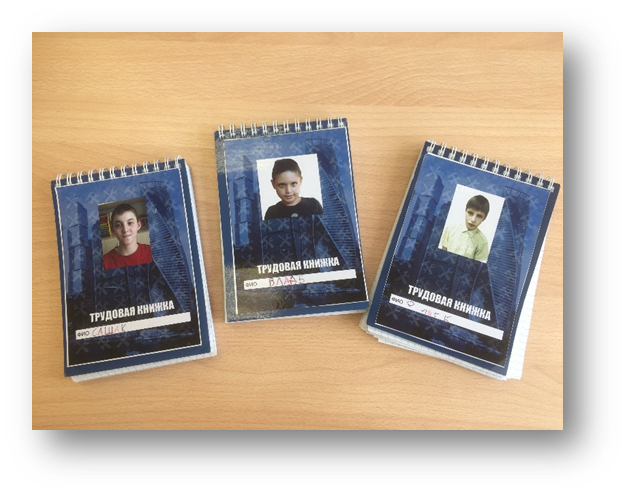 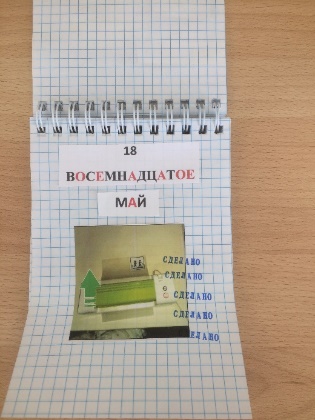 которая представляет собой блокнот с фотографией на лицевой стороне, подписанная самостоятельно ребенком доступным способом. В книжке отмечается дата работы (число, месяц), выполняемая операция. Количество операций, выполненных за один рабочий день могло быть от 1 до 5, в зависимости от возможностей и эмоционального состояния ребенка. По окончании работы за каждую выполненную операцию ставится печать «сделано» в соответствии с количеством листов, обработанных в рамках одной операции. В случае, если работа была выполнена аккуратно, воспитанник получает дополнительную печать «качественно». В случае, если во время работы выявлено нарушение трудовой дисциплины, воспитанник лишался печатей за выполняемую операцию, но ему предоставлялась возможность заработать печати за вновь выполненную работу. Выполненная работа также фиксируется в электронной «форме учета выполненных работ в минитипографии». На гугл - диске создан документ «Табель Минитипография» общий и индивидуальный. Общий табель заполняет взрослый, где отмечает дату, фамилию, имя воспитанника, выполненную операцию, количество обработанных листов в рамках одной операции. Индивидуальный табель заполняет воспитанник. Воспитанник заходит на страницу под своим именем, находит с помощью мыши изображение той операции, которую выполнял, напротив нее ставит «галочку» кликом мыши, рядом выделяет квадрат, в котором указывает количество, предварительно пересчитав количество заработанных печатей в трудовой книжке.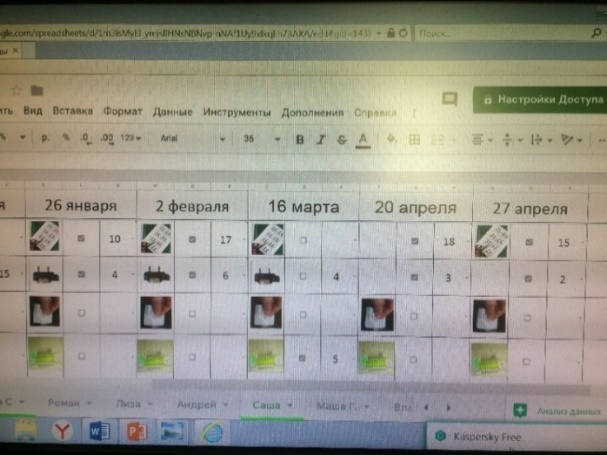 По истечению рабочего цикла выплачивается заработная плата из расчета средней стоимости одной печати умноженной на количество заработанных печатей за весь трудовой цикл. Денежное вознаграждение послужило сильным «мотиватором» к осознанной трудовой деятельности. *Из опыта работы На начальном этапе работы практически все воспитанники забывали свою трудовую книжку, не придавали особого значения заработанным печатям. Приходилось прибегать к косвенным или прямым подсказкам, напоминаниям о необходимости взять с собой трудовую книжку. Позже сформировалось более осознанное и ответственное отношение к выполняемой работе и существующей оценке. У ребят стало формироваться понимание связи между количеством выполненной работы и заработанных денег. К примеру: Люба В. на предложение выполнить часть работы без оплаты ответила отказом, а Олег К. готов бесконечно долго продолжать ламинировать листы с целью получения как можно больше печатей и соответственно большей оплаты, при этом выполнял работу внимательно и аккуратно. Ребята с огромным удовольствием шли на работу, а кто-то даже просил дать работу на дом, как домашнее задание на предстоящую неделю. У каждого воспитанника наблюдались свои предпочтения работать на той или иной технике, но все одинаково хотели больше заработать печатей.При работе в минитипографии воспитанники пользуются различными визуальными подсказками.  Разработаны: - карточка «минитипография», которая крепилась на экран с визуальным расписанием, напротив фотографии того ребенка, который будет работа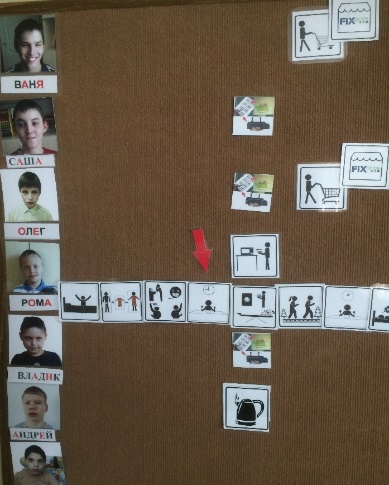 - карточки с изображением отдельных операций, которые воспитанник наклеивал в трудовую книжку, предварительно выбрав из 6-ти предложенных; 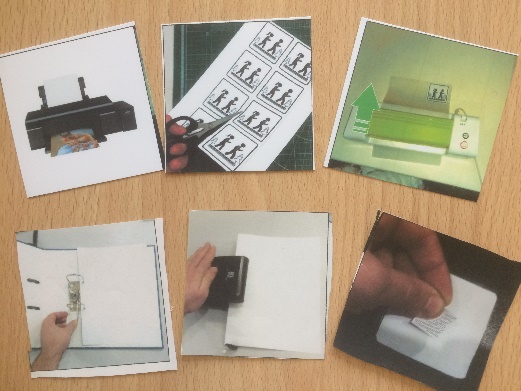 - визуальная инструкция пользования ламинатором, которая является «внешней памятью» для воспитанника и помогает правильно и в нужной последовательности выполнять действия при работе с техникой без активного участия взрослого; 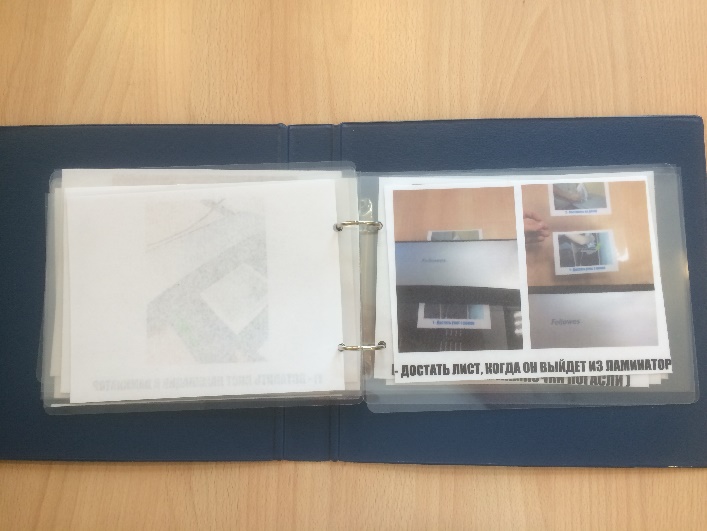 - визуальный экран электронных папок представляет собой лист формата А4, на котором изображены пиктограммы пользования бытовой и кухонной техникой, пиктограммы пронумерованы. На основном окне ноутбука отображены пронумерованные папки с визуальными инструкциями. Воспитанник, соотнося номер пиктограммы на визуальном экране электронных папок с номером папки на рабочем столе ноутбука легко находит необходимый документ для печати; - «визуальный альбом с заданиями» используется для визуализации задания, которое получает воспитанник, на предстоящую неделю, где отображается операция, наименование визуального помощника, необходимое количество. 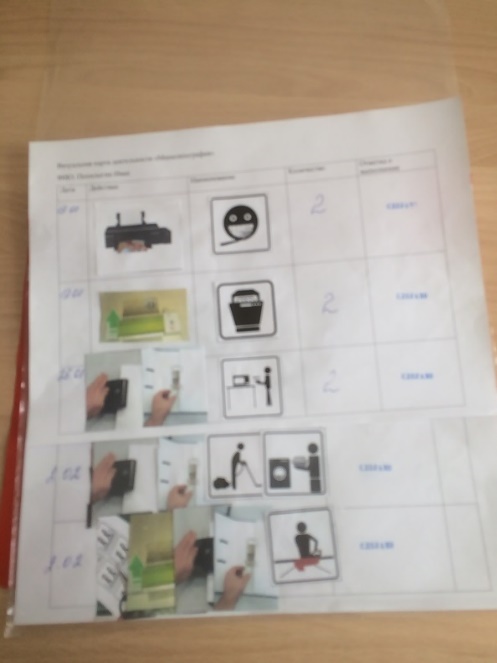 На первом этапе работы воспитанники знакомятся с техникой минитипографии (принтер, ламинатор, резак, дырокол), обучаются выполнению отдельных операций.По окончанию обучения на 1 этапе проводится независимая итоговая аттестация трудовых навыков.2.3 Содержание работы II этапа обучения Второй этап обучения представлен двумя направлениями работы: трудовые пробы во внешних мастерских; профорентационные экскурсии.Трудовые пробыНа втором этапе обучения воспитанники проходят трудовые практикумы на базе пространства «Обычные люди», где организована типографии с адаптированными трудовыми местами PictoDidaktic. Типографии оборудована различной профессиональной техникой, а именно: ноутбуки, принтеры для печати материалов разного формата, брошюратор, резаки, термопрессы для изготовления рисунков на одежде, сумках, посуде, и др. Также в типографии имеются обучающие материалы для освоения данного оборудования, подготовленных с использованием визуализации и правил «простого языка». Воспитанники в мини-группах посещают типографию курсами. Длительность курса составляла 4 недели с интервалом 1 день в неделю. По прибытию на рабочее место и окончанию работы необходимо заполнять табель посещения, который представлен в электронной форме. Воспитанник заходит на страницу электронного табеля, указывает свою фамилию и имя, время прибытия и убытия.Во время трудовых практикумов учатся выполнять производственные операции на оборудовании, доступном человеку с выраженными интеллектуальными нарушениями. На втором этапе работы воспитанники знакомятся с профессиональной техникой типографии (принтер, ламинатор, резак, термопресс, брошюратор), обучаются выполнять полный цикл операций с целью получения конечного продукта – визуального помощника, для чего необходимо распечатать файл, вырезать пиктограммы или изображения, заламинировать листы, сброшюровать альбом – инструкцию по пользованию той или иной бытовой техникой, либо наклеить на каждую из отдельных пиктограмм липкую ленту и составить каталог соответствующих пиктограмм «Режим дня», «Уборка», «Бытовые дела», «Умывание», «Принятие душа».У родителей также есть возможность посещать типографию по субботам со своими детьми, в ходе которой родители вместе с детьми получали консультации по применению визуальных помощников, проходили трудовые пробы, используя оборудование типографии для изготовления необходимых для себя материалов.  Профориентационные экскурсииПомимо основной работы в типографии воспитанники в течении учебного года посещают специально подготовленные экскурсии.Подростковый возраст – это период, когда молодые люди начинают задумываться о своем будущем и выборе профессии. Однако, для подростков с ментальными нарушениями (интеллектуальной недостаточностью, синдромом Дауна, аутистическими расстройствами) выбор профессии может быть намного сложнее. Часто родители не знают, как помочь таким подросткам в выборе будущей профессии. В этом случае возможным решением становится проведение профориентационных экскурсий.Профориентационные экскурсии – это специально организованные мероприятия, направленные на знакомство подростков с различными профессиями и специальностями. Экскурсии проводятся в учебных заведениях, производственных предприятиях, творческих мастерских. В ходе экскурсии подростки знакомятся с мастерами своего дела, узнают, как происходят технологические процессы, какие инструменты используются, как определять качество продукции и многое другое.Также проведение профориентационных экскурсий является хорошей мотивацией для подростков с ментальными нарушениями, которые могут испытывать трудности в школе и на уроках. Посещение производственных предприятий и учебных заведений, знакомство со специалистами своего дела, возможность задать интересующие вопросы – все это может помочь подросткам понять, что учиться и работать тоже можно наслаждаться.За учебный год воспитанники посещают: Экскурсии на производство ООО МПО «Электротехника»Предприятие производит и продает сертифицированную продукцию: электроустановочные изделия – розетки, выключатели и т.д.; низковольтную аппаратуру – реле промежуточное РП 21 м и РП21 МН, блоки зажимов и др.Во время экскурсии ребята знакомятся с различными видами работ, пробуют выполнять отдельные операции. Посещение творческих мастерских благотворительного фонда ТО «Круг» Посещение предприятия «Особая сборка», созданного специально для трудоустройства людей с интеллектуальными особенностями развития.2.4 Содержание работы III этапа обучения Стажировки и трудовая занятость с заключение договора ГПХ с выплатой денежного вознаграждения.На 3 этапе обучения воспитанники проходят адаптированные стажировки на базе пространства «Обычные люди» для развития адаптивных и функциональных навыков. По окончанию цикла стажировки, при успешно пройденной аттестации трудовых навыков, у воспитанника появляется возможность включаться в трудовую деятельность на постоянной основе с выплатой денежного вознаграждения. Воспитанники, уже имеющие навыки работы становятся равными наставниками и помогают своим сверстниками при обучении. Также они участвуют в организации и проведении мастер – классов в рамках деятельности учреждения и городских фестивалей, создают презентации и участвуют в трансляции собственного опыта на подростковых конференциях.На втором и третьем этапах обучения особое внимание уделяется формированию и развитию социально – значимых навыков таких как: изучение маршрута от Центра до типографии*, соблюдение правила поведения и техники безопасности, организация рабочего места. *Обучение подростков с нарушением интеллекта маршруту следования от Центра до типографии.При обучении необходимо было запомнить остановку, с которой уходит автобус и остановку, на которой выходить из автобуса, номер автобуса, правила пользования социальной картой во время поездки. Обучение детей с нарушением интеллекта в следовании маршруту от Центра до мастерской реализовано с использованием различных методов и стратегий. Мы используем:Визуальные подсказки: наглядные инструкции, чтобы помочь ребенку запомнить и последовательно выполнять необходимые шаги. Вербальные инструкции: предоставляем воспитаннику простые и понятные устные указания о каждом шаге на пути от Центра до мастерской. Повторение и практика: обеспечиваем достаточное количество времени для повторения маршрута и практики его следования, постепенно снижая уровень помощи со стороны взрослого. Поддержка социальными моделями: вовлекаем в обучение других детей (равных наставников), которые уже знают маршрут и могут стать социальными моделями для обучающегося. Важно учитывать индивидуальные возможности каждого ребенка и адаптировать подход к обучению в соответствии с его способностями и уровнем развития. Регулярная практика, терпение и поддержка окружающих помогут детям с нарушением интеллекта развивать навыки следования по маршруту от Центра до мастерской.На данных этапах используется учет рабочего времени и мониторинг трудовой деятельности, разработанный коллегами АНО РЦ «Вера. Надежда. Любовь».По окончанию рабочей смены старший наставник вносит данные по результатам выполненной работы. В мониторинге оцениваются организационные и профессионально – трудовые навыки, а также навыки эмоционально – мотивационной сферы.3.Оценка результатов индивидуальных достижений по этапам обученияПараметры оценки результата обучения на 1 этапе1. Пользование резаком - разрезание листов А3 на А4- разрезание листов А4 на А5- разрезание листов А5 на А6- вырезание карточек 7 на 7 - вырезание карточек 5 на 5- вырезание фотографий2. Пользование ламинатором- вложение листа А4 в пленку для ламинирования- вложение листа А5 в пленку для ламинирования- вложение листа А6 в пленку для ламинирования- включение ламинатора- вставление пленки для ламинатора с уже вложенной бумагой в ламинатор- выключение ламинатора3. Пользование брошюратором - закрепление пружины на брошюраторе- накладывание листа на панель брошюратора- пользование рычагом брошюратора- нанизывание листа с отверстиями на пружину- сжатие пружины- работа кусачками по металлической пружине 4. Пользование ноутбуком- включение ноутбука - нахождение файла- открытие файла- печать файла- закрытие файла- выключение ноутбукаАнализ результатов формирования операционно – технических навыков при работе с техникой минитипографии. 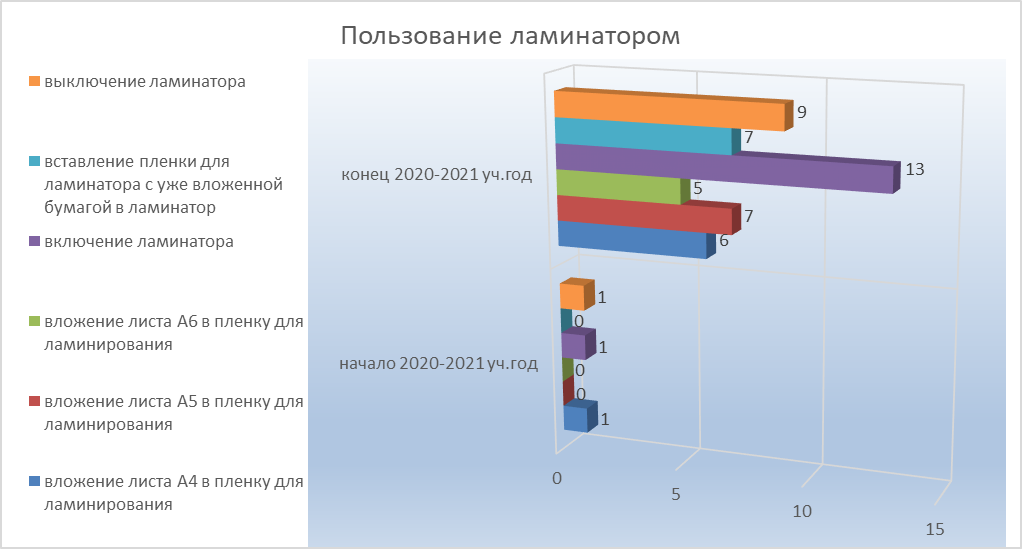 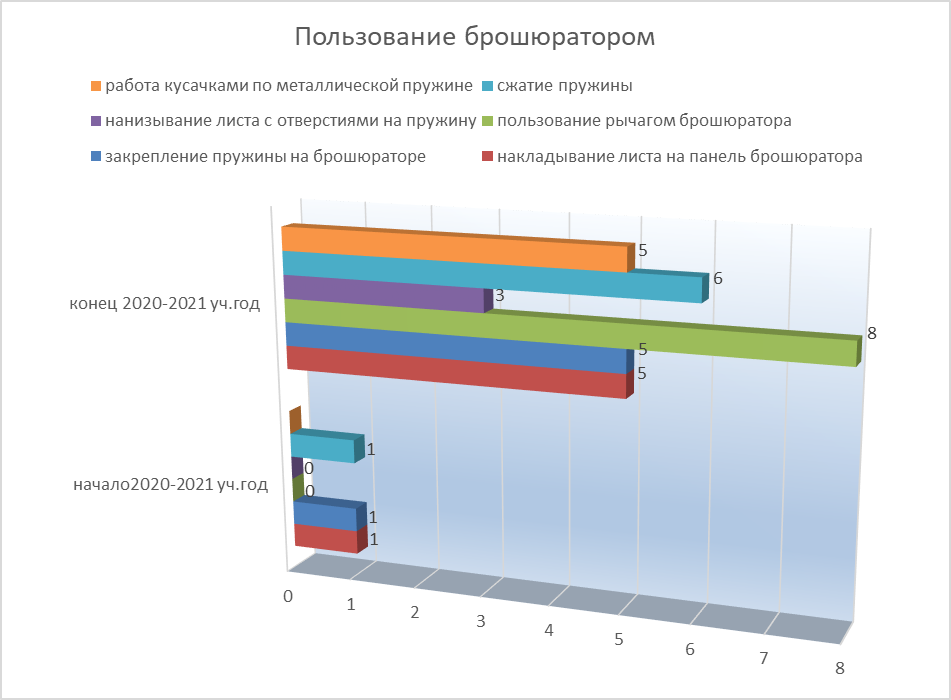 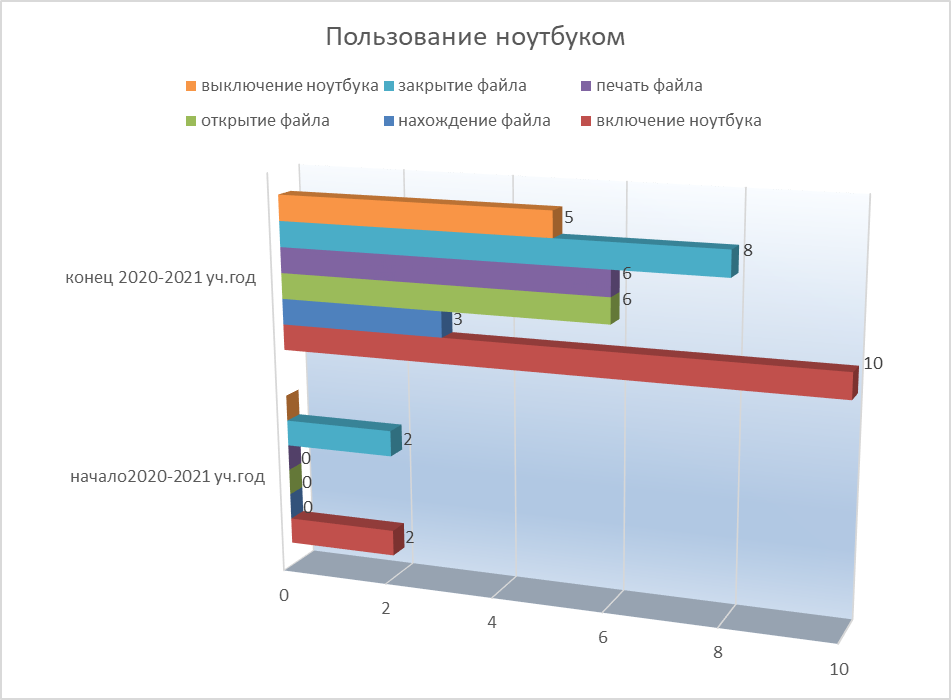 Параметры оценки результата обучения на 2-3 этапеПрофессионально – трудовые навыки1. Пользование резаком самостоятельное выполнение цепочки последовательных операций- безопасно поднять нож- правильно расположить лист на платформе резака- безопасно опустить нож, разрезав листвыполнение цепочки последовательных операций с направляющей словесной / жестовой помощьювыполнение цепочки последовательных операций с физической помощью2. Пользование ламинаторомсамостоятельное выполнение цепочки последовательных операций:- вложение листа А4 в пленку для ламинирования- вложение листа А5 в пленку для ламинирования- вложение листа А6 в пленку для ламинирования- включение ламинатора- вставление пленки для ламинатора с уже вложенной бумагой в ламинатор- выключение ламинаторавыполнение цепочки последовательных операций с направляющей словесной / жестовой помощьювыполнение цепочки последовательных операций с физической помощью3.Пользование брошюратором самостоятельное выполнение цепочки последовательных операций:- закрепление пружины на брошюраторе- накладывание листа на панель брошюратора- пользование рычагом брошюратора- нанизывание листа с отверстиями на пружину- сжатие пружины- работа кусачками по металлической пружиневыполнение цепочки последовательных операций с направляющей словесной / жестовой помощьювыполнение цепочки последовательных операций с физической помощью 4. Пользование ноутбукомсамостоятельное выполнение цепочки последовательных операций:- включение ноутбука - нахождение файла- открытие файла- печать файла- закрытие файла- выключение ноутбукавыполнение цепочки последовательных операций с направляющей словесной / жестовой помощьювыполнение цепочки последовательных операций с физической помощьюСоциально – значимые навыки1.Добрался(ась) до мастерскойСамостоятельноС минимальной помощью (присмотр, словесная / жестовая подсказка)С физической помощью 2. Подготовил / убрал рабочее местоСамостоятельноС минимальной помощью (присмотр, словесная / жестовая подсказка)С физической помощью3.Соблюдал правила поведенияСамостоятельноС минимальной помощью (присмотр, словесная / жестовая подсказка)С физической помощью4.Соблюдал технику безопасностиСамостоятельноС минимальной помощью (присмотр, словесная / жестовая подсказка)С физической помощьюАнализ результатов обучения 2-3 этапа (формирование трудовых и социально – значимых навыков)Анализ результатов обучения нейроотличных подростков в печатной мастерской представляет собой оценку индивидуальных достижений каждого подростка в области печатного дела. Это включает в себя оценку их навыков работы с техникой печати, а также социальных навыков. Сравнение начального уровня навыков и результата обучения позволяет определить прогресс каждого подростка. По результатам проведённого анализа индивидуальных достижений подростков мы видим положительную динамику в развитии трудовых и социальных навыков, что также подтверждается результатами проведенного мониторинга в течении года. Большинство подростков продемонстрировали повышенную мотивацию и ответственность в выполнении задач. Они также показали улучшенные навыки организации и планирования своей работы. Мы также обратили внимание на улучшение коммуникационных навыков у подростков. В целом, результаты анализа свидетельствуют о том, что подростки проявляют активность и интерес в развитии своих трудовых навыков. Это дает основание полагать, что они будут успешно адаптироваться на рынке труда и достигать хороших результатов в своей будущей карьере.Партнерское взаимодействие детского учреждения с Некоммерческой организацией в процессе реализации социальной практики Партнерское взаимодействие ГБУ ЦСПР "Семь - Я" и некоммерческими организациями (НКО) является очень ценным и полезным для обучения детей с ментальными нарушениями трудовым навыкам в типографии. Ниже приведены способы сотрудничества ГБУ ЦСПР "Семь - Я" и АНО РЦ «Вера. Надежда. Любовь» и БФ «Расправь крылья»- Обмен знаниями и опытом: ГБУ ЦСПР "Семь - Я" делится своими знаниями и опытом работы с детьми с ментальными нарушениями, в то время как НКО делится знаниями о типографии и трудовыми навыками, необходимыми для работы в ней.- Обучение и стажировки: НКО предоставляет возможность для обучения и стажировки детей с ментальными нарушениями в типографии. Это включает в себя освоение основных навыков работы с профессиональной техникой в типографии.- Поддержка и содействие: НКО оказывает помощь в обеспечении необходимого оборудования и материалов для работы с типографией, а также помогает в поиске возможностей для трудоустройства выпускников ГБУ ЦСПР "Семь - Я" в типографических предприятиях.Совместные проекты: 1. Организации доступной трудовой занятости на примере минитипографии, которая начала работать в рамках партнерского проекта с БФ «Расправь Крылья» «ТерриторияРоста» на базе ГБУ ЦСПР "Семь - Я" (Ранее ЦССВ «Вера. Надежда. Любовь»).  По итогам проекта были изданы методические рекомендации «Организация работы групп сопровождаемого взросления, включения воспитанников с выраженными ментальными нарушениями в трудовую занятость   Metodicheskie-materialy_19.08.2019.pdf (detskyfond.info)2. Участие в проекте «Маленькая печатная мастерская «ПиктоДидактик» (проект АНО РЦ «Вера. Надежда. Любовь» 2020-2021г.)3. Участие в проекте «ПиктоДидактик: типография с трудовыми адаптированными местами» (проект АНО РЦ «Вера. Надежда. Любовь» 2021- 2022г.)В итоге, партнерство между ГБУ ЦСПР "Семь - Я" и НКО является важным фактором успешного обучения детей с ментальными нарушениями трудовым навыкам в типографии. Оно помогает создавать безбарьерную среду, где дети могут развивать свои способности и получать опыт работы в реальной трудовой среде.Приложение 1Мониторинг трудовой деятельности1.1     Мотивация - принял(а) предлагаемую работу- потребовалась дополнительная стимуляция в принятии предлагаемой работы- не принял(а) предлагаемую работу1.2 Готовность принять предлагаемые условия работы (самоорганизация)- принял(а) предлагаемые условия осуществления работы и включился в работу- потребовалась дополнительная стимуляция для принятия предлагаемых условий и включения в работу- не принял(а) условия предлагаемой работы и не включился в работу1.3       Самоидентификация- высказал(а) свое мнение адекватно ситуации (самостоятельно или с использованием ВП)/ не было повода высказать мнение- высказал(а) свое мнение без учета ситуации- не высказал(а) свое мнение (отсутствует мнение)1.4         Устойчивость в работе- устойчиво работал(а) заданное время- отвлекался(лась)/ терял(а) во время работы/ отвлекал(а) других- потребовался дополнительный перерыв в связи с потерей внимания/утомляемостью2.1          Инициирование контакта- инициировал(а) конструктивный контакт в деловой ситуации/ не инициировал(а) контакт, так как необходимости в нем не было- не инициировал(а) контакт, хотя необходимость в нем возникла (проблемы при выполнении работы)-  инициировал(а) деструктивный контакт без учета контекста ситуации2.2          Эмоциональное реагирование при обращении- регулировал(а) свое эмоциональное состояние в процессе общения- потребовалась помощь извне в регуляции эмоционального состояния в процессе общения- не регулировал(а) эмоциональное состояние в процессе общения, помощь извне оказалась не эффективна2.3          Взаимодействие (возможными средствами)- отвечал(а)/ задавал(а) вопросы в контексте ситуации- отвечал(а)/ задавал(а) вопросы без учета контексте ситуации- не поддерживал(а) контакт и взаимодействиеПрофессионально – трудовые навыки(указать оцениваемое трудовое действие/цепочку трудовых операций)Владение трудовым действием/ цепочкой трудовых операций- выполнил(а) самостоятельно (включая контроль результата выполнения)- выполняет с направляющими инструкциями- выполнил(а) с физической помощью, совместно с мастером и/или равным наставником/ не выполнил(а)Организация рабочего места- самостоятельно подготовил(а) и убрал(а) за собой рабочее место- С помощью подготовил(а) и убрал(а) за собой рабочее место (присмотр, направляющая инструкция, физическая)- не подготовил(а) и/или не убрал(а) за собой рабочее местоЗнание и соблюдение правил поведения и техники безопасности- соблюдал(а) правила поведения и техники безопасности- нарушал(а) правила поведения и техники безопасности, которые знает- требуется контроль для соблюдения правила поведения и техники безопасности- не знает / не соблюдает правила поведения и техники безопасности